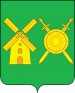 Управление образованияадминистрации  Володарского муниципального районаНижегородской областиПРИКАЗ08 сентября 2020 г.                                                                                                       № 199О проведениишкольного этапа всероссийской олимпиадышкольников в 2020-2021 учебном годуВ соответствии с Порядком проведения всероссийской олимпиады школьников от 18 ноября 2013 г. № 1252 (в ред. приказов Минобрнауки России от 17 марта 2015 г. № 249, от 17 декабря 2015 г. № 1488, от 17 ноября 2016 г. № 1435) (далее – Порядок), Приказом министерства образования Нижегородской области «Об организации регионального этапа всероссийской олимпиады школьников в Нижегородской области» от 9 июня 2014 года № 1379  (в ред. приказов Министерства образования, науки и молодежной политики Нижегородской области от 16 декабря 2014 г., от 28 апреля 2019 г. № 1839, от 30 ноября 2019 г. № 4027, от 16 октября 2017 г. № 2385, от 9 ноября 2017 г. № 2578) , письмом Министерства образования, науки и молодежной политики Нижегородской области № Сл-316-468833/20 от 08.09.2020г. «О проведении всероссийской олимпиады школьников в 2020-2021 учебном году»,  приказом Отдела образования управления образования, культуры, спорта и молодежной политики  администрации Володарского муниципального района Нижегородской области от  22.08.2017г. № 355 « Об утверждении Порядка проведения школьного и муниципального этапов Всероссийской олимпиады школьников в Володарском муниципальном районе Нижегородской области»ПРИКАЗЫВАЮ:Организовать проведение школьного этапа всероссийской олимпиады школьников с  30 сентября по 31 октября  2020 года в единые установленные сроки  для каждого общеобразовательного предмета (приложение 1).Утвердить состав оргкомитета школьного этапа всероссийской олимпиады  школьников (приложение 2). Утвердить состав муниципальных предметно-методических комиссий олимпиады по  разработке заданий для школьного этапа (приложение 3).Утвердить состав жюри школьного этапа всероссийской олимпиады  школьников (приложение 4).Муниципальным предметно-методическим комиссиям олимпиады в срок  до 25 сентября 2020 года предоставить (в электронном виде) в информационно-диагностический кабинет Управления  образования  разработанные задания с критериями оценки для проведения предметных олимпиад школьного этапа олимпиады для 4-11 классов по следующим предметам: английский язык, технология, русский язык, литература, мировая художественная культура, география, экономика, физическая культура, история, право, обществознание, экология, ОБЖ. Олимпиады по математике, информатике, физике, биологии, химии будут проводиться в онлайн формате на платформе Образовательного центра «Сириус» по единым заданиям в единые сроки.Руководителям общеобразовательных организаций:  Ознакомить родителей ( законных представителей) с Порядком проведения школьного и муниципального этапов Всероссийской олимпиады школьников в Володарском муниципальном районе Нижегородской области, утвержденным приказом Отдела образования № 355 от 22.09.2017г. и  оформить согласия родителей ( законных представителей) на обработку персональных данных участников школьного этапа олимпиады в срок до 28 сентября 2020 года (приложение 5). До 15 сентября 2020 года предоставить в информационно-диагностический кабинет пакет документов для аккредитации граждан в качестве общественных наблюдателей на школьный этап  Всероссийской олимпиады школьников (приложение 6).Взять под контроль своевременность предоставления  Протоколов результатов школьного этапа по каждому предмету (приложение 7) в соответствии с графиком в информационно-диагностический кабинет (приложение 8).Отчет о проведении школьного этапа всероссийской олимпиады школьников предоставить в информационно-диагностический кабинет до 01 ноября 2020  года  (приложение 9).  Контроль за исполнением приказа возложить на заведующего информационно-диагностическим кабинетом  Жиганову Л.В.Начальник Управления образования                                           Н.Г. СоловьеваПриложение 1 к приказу Управления образования от  08 сентября 2020 года №  199Сроки проведения школьного этапа всероссийской олимпиады школьниковв 2020-2021 учебном годуПриложение 2 к приказу Управления образования от  08 сентября 2020 года №  199Состав оргкомитета школьного этапа всероссийской олимпиады школьников    в 2020-2021 учебном годуПриложение 3 к приказу Управления образования от   08 сентября 2020 года № 199Состав муниципальных предметно-методических комиссийПриложение 4 к приказу Управления  образования от  08 сентября 2020 года № 199Состав жюри школьного этапа всероссийской олимпиады школьников в 2020-2021 учебном годуПриложение 5 к приказу Управления  образования от   08 сентября 2020 года №  199СОГЛАСИЕна обработку персональных данныхЯ, __________________________________________________________________________,( фамилия, имя, отчество родителя/опекуна полностью),проживающий по адресу____________________________________________________________________________________________________________________________________Паспортные данные (серия, номер, дата выдачи, кем выдан): ________________________________________________________________________________________________________________________________________________________________________на основании_____________________________________________________________________________,(реквизиты доверенности или иного документа, подтверждающего полномочия представителя)являясь родителем (законным представителем)________________________________________________________________________________________________________________________________,(фамилия, имя, отчество ребенка/подопечного полностью)Класс обучения________Место учебы в настоящее время (в соответствии с уставом общеобразовательного учреждения):_____________________________________________________________________________________Адрес данного учебного заведения с указанием типа населенного пункта (город, ПГТ, поселок, село, деревня),Контактные телефоны:_________________________________________________________________Дата рождения (число, месяц, год):_______________Гражданство:____________________________Паспортные данные: (серия, номер, дата выдачи, кем выдан):__________________________________________________________________________________________________________________________________________________________________________________________________________Домашний телефон (с кодом):___________________________________________________________Мобильный телефон:__________________________________________________________________Электронный адрес:___________________________________________________________________в соответствии с требованиями статьи 9 Федерального закона от 27.07.2006 №152-ФЗ  «О персональных данных», подтверждаю свое согласие на обработку  персональных данных моего ребенка/опекаемого организатором всероссийской олимпиады школьников по общеобразовательным предметам Управлению образования администрации Володарского муниципального района Нижегородской области, расположенного по адресу: Нижегородская обл., г. Володарск, ул. Клубная , д.4;  министерству образования, науки и молодежной политики Нижегородской области, зарегистрированного по адресу: г. Нижний Новгород, ул. Ильинская, д.18 ( далее-Организатор), и региональному оператору ГБОУ «Лицей-интернат «Центр одаренных детей», расположенному по адресу: Нижегородская обл., г. Нижний Новгород, ул. Коминтерна, д.101 ( далее-Оператор)Фамилии, имени, отчества, фотографии, класса, места учебы, даты рождения, гражданства, паспортных данных, домашнего адреса, телефона с целью формирования регламентированной отчетности, размещения данных в банке данных участников всероссийской олимпиады школьников;Фамилии, имени, отчества, фотографии, класса, места учебы, даты рождения, гражданства, олимпиадных работ моего ребенка/опекаемого с целью размещения в сети «Интернет».Предоставляю Организатору и Оператору право осуществлять все действия (операции) с персональными данными моего ребенка, включая сбор, запись, систематизацию, накопление, хранение, уточнение (обновление, изменение), извлечение, передачу, использование (распространение, предоставление, доступ), обезличивание, блокирование, удаление, уничтожение. Действия с персональными данными осуществляются с использованием автоматизированных средств и без использования средств автоматизации.Также я разрешаю Организатору и Оператору производить фото- и видеосъемку моего ребенка, безвозмездно использовать эти фото, видео и информационные видео материалы во внутренних и внешних коммуникациях, связанных с проведением Всероссийской олимпиады школьников. Фотографии и видео материалы могут быть скопированы, представлены и сделаны достоянием общественности или адаптированы для использования любыми СМИ и любым способом, в частности в буклетах, видео, в Интернете и т.д. при условии, что произведенные фотографии и видео не нанесут вред достоинству и репутации моего ребенка.Согласие действует 1 год с даты подписания.Дата: «____»_____________201__г.                             ______________________________                                                                                                             подпись                         расшифровкаПриложение 6к приказу Управления образования от   09 сентября 2020 года № 199Заявление на аккредитацию в качестве общественного наблюдателя при проведении всероссийской  олимпиады школьников и олимпиад школьников, перечень и уровни которых утверждаются Министерством образования и науки Российской ФедерацииЗаявлениеПрошу аккредитовать меня в качестве общественного наблюдателя при проведении _____________________________________________________________________________:О себе сообщаю следующее:реквизиты документа, удостоверяющего личность__________________________________адрес регистрации_____________________________________________________________адрес фактического проживания_________________________________________________контактный телефон___________________________________________________________Мои близкие родственники не участвуют в _____________________________________________________________________________.С порядками проведения (всероссийской олимпиады школьников) (олимпиад школьников, перечень и уровни которых утверждаются Министерством образования и науки Российской Федерации) (рассмотрения апелляций) (лишнее зачеркнуть) ознакомлен(а).Дата                                                                        		                                         ПодписьДаю согласие на обработку своих персональных данных в рамках достижения указанных целей, то есть совершение в том числе следующих действий: обработку (включая сбор, систематизацию, накопление, хранение, уточнение (обновление, изменение), использование, обезличивание, блокирование, уничтожение персональных данных), а также утверждаю, что ознакомлен(а) с возможными последствиями моего отказа дать письменное согласие на обработку и передачу своих персональных данных в указанных целях.Согласие вступает в силу со дня подписания настоящего заявления и действует в течение неопределенного срока. Согласие может быть отозвано мною в любое время на основании моего письменного заявления.Дата                                                                        		                                              ПодписьПриложение 7к приказу Управления  образования от   08 сентября 2020 года № 199ПРОТОКОЛ результатов школьного этапа Всероссийской олимпиады школьников по ___________________________________________________(наименование предмета)_____ класс______________________________________________________________(указать наименование общеобразовательного учреждения)Максимальное количество баллов за работу –________Члены жюри: _________________/ ____________                         _________________/ _____________                       _________________/ ______________                      _______________/ ________________Приложение 8к приказу Управления образования от   08 сентября 2020 года № 199Сроки предоставления протоколов  школьного этапа Всероссийской олимпиады школьников в информационно-диагностический кабинетв 2020-2021 учебном году*Протоколы направляются в электронном виде  на адрес volod_idk@mail.ru оригиналы протоколов с подписями членов жюри, работы участников, приказы  хранятся в образовательной организации со всеми материалами олимпиады до июня месяца текущего года ( завершения заключительного этапа Всероссийской олимпиады школьников). Результаты олимпиад, проводимых в онлайн режиме на платформе Образовательного центра «Сириус» направляются по сроку поступления их в образовательную организацию.Приложение 9к приказу Управления образования от   08 сентября  2020 года № _199Отчет о проведении школьного этапа Всероссийской олимпиады школьников в 2020-2021 учебном году_________________________________________________________( наименование организации)Общая численность учащихся общеобразовательной организации по параллелям/ количество участников олимпиады  ( чел.)Количество участников олимпиады по предметам ( чел.)Многократные участники олимпиадыЗаместитель директора по УВР ____________________ /____________________№ п/пПредметСрок проведенияКлассы-участникиФормат проведенияМатематика22.10.20204-6 классыонлайн на платформе Образовательного центра «Сириус»Математика21.10.20207-8 классыонлайн на платформе Образовательного центра «Сириус»Математика20.10.20209-11 классыонлайн на платформе Образовательного центра «Сириус»Русский язык09.10.20204-11 классыочно на базе ООЭкология06.10.20205-11 классыочно на базе ООАнглийский язык19.10.20204- 11 классыаудирование, чтение, лексико-грамматический тексточно на базе ООАнглийский язык26.10.2020письмоочно на базе ООИстория07.10.20205-11 классыочно на базе ООТехнология23.10.20205-11 классыочно на базе ООЛитература16.10.20205-11 классыочно на базе ООЭкономика15.10.2020очно на базе ООФизическая культура05.10.20205-8 классыочно на базе ООФизическая культура12.10.20209-11 классыочно на базе ООХимия27.10.20208-11 классыонлайн на платформе Образовательного центра «Сириус»Физика01.10.20207-11 классыонлайн на платформе Образовательного центра «Сириус»Информатика30.10.20205-11 классыонлайн на платформе Образовательного центра «Сириус»Обществознание14.10.20205-11 классыочно на базе ОООБЖ28.10.20205-8 классыочно на базе ОООБЖ29.10.20209-11 классыочно на базе ООБиология13.10.20205-11 классыонлайн на платформе Образовательного центра «Сириус»Право08.10.20209-11 классыочно на базе ООГеография02.10.20205-11 классыочно на базе ООМировая художественная культура30.09.20209-11 классыочно на базе ОО1Соловьева Н.Г.начальник Управления  образования администрации Володарского муниципального района – председатель2Павлова О.В.заместитель начальника Управления  образования администрации Володарского муниципального района – заместитель  председателя3Жиганова Л.В.заведующий информационно-диагностическим кабинетом Управления образования4Паникарова Е.В.методист информационно-диагностического кабинета5Власенко Т.Н.методист информационно-диагностического кабинета6Касаткина И.В.методист информационно-диагностического кабинета7Бароненко Е.Ю.заместитель директора по УВР МБОУ сш №18Васильева А.К.заместитель директора по УВР МБОУ сш №29Горбулич О.В.заместитель директора по УВР МБОУ сш №210Бердникова Е.Г.заместитель директора по УВР МАОУ сш №311Кирилова О.Ю.,заместитель директора по УВР МБОУ сш №412Щербаков Д.А.заместитель директора по УВР МБОУ сш №513Кильдишева Е.О.заместитель директора по УВР МБОУ сш №614Дик М.А.заместитель директора по УВР МАОУ сш №715Плюскова С.В.заместитель директора по УВР МАОУ сш №816Николаенко Е.В.заместитель директора по УВР МБОУ сш №917Мастрюкова А.А.заместитель директора по УВР МАОУ сш №1018Бойченко И.В..заместитель директора по УВР МБОУ ош №1119Кулалаева С.Н.заместитель директора по УВР МБОУ нш №1220Соколова М.А.заместитель директора по УМР МАОУ «Гимназия №1»21Антипова М.А.заместитель директора ГБОУ КШИ№ п/пПредметСостав предметных комиссийСостав предметных комиссий№ п/пПредметПредседательЧлены комиссии1Физическая культураКасаткина И.В., методист ИДКИзмайлова Е.Е., руководитель РМО, учитель МБОУ ош № 11Кокурин В.К., учитель МАОУ «Гимназия № 1»Родионова Т.В., учитель МАОУ сш № 32ОБЖКасаткина И.В., методист ИДКВаськевич Т.В., руководитель РМО, учитель МБОУ сш № 2Соболев С.И., учитель МАОУ сш № 8Горбунов В.А., учитель МБОУ сш № 13ЭкономикаПаникарова Е.В., методист ИДККузина И.В., учитель МБОУ сш № 24ИсторияПаникарова  Е.В., методист ИДКПоддубская Е.Е, руководитель РМО,  учитель МБОУ сш № 9Зайцев В.Ю., учитель МБОУ сш  №6Баскакова Е.Д., учитель Гимназии № 15Русский языкЖиганова Л.В., зав. ИДКРыжова Е.В., руководитель РМО, учитель МАОУ сш №8Савельева Т.А., учитель МБОУ сш № 9Макарова Е.С., учитель МБОУ сш № 2Евстигнеева О.И., учитель МАОУ сш № 36ОбществознаниеПаникарова Е.В.,  методист ИДКПоддубская Е.Е., руководитель РМО, учитель МБОУ сш № 9Коленченко Е.М., учитель «Гимназия №1»Сошкина Л.Е., учитель МАОУ сш №37ЭкологияБердникова Е.Г., методист ИДКШуклина М.В., учитель МБОУ сш № 5Верещагина И.С., учитель МБОУ сш № 68ТехнологияКасаткина И.В., методист ИДККурзаева М.Е., руководитель РМО, учитель МБОУ сш № 2Лыков О.Ю., учитель МАОУ сш №3Денежкина В.В., учитель Гимназии № 19ЛитератураЖиганова Л.В., зав. ИДКРыжова Е.В., руководитель РМО, учитель МАОУ сш №8Полежаева Н.М., учитель МБОУ сш № 4Миронова Т.Г., учитель МАОУ сш № 10Суботько З.А., учитель Гимназии № 110ПравоПаникарова Е.В.,методист ИДКПоддубская Е.Е., руководитель РМО, учитель МБОУ сш № 9Зайцев В.Ю., учитель  МБОУ сш № 6Соколовская Н.Е., учитель МБОУ сш №211ГеографияЖиганова Л.В., зав. ИДКГрибова А.А.., руководитель РМО, учитель МБОУ сш № 9Кузина И.В., учитель МБОУ сш № 2Верещагина И.С., учитель МБОУ сш № 6Ларина Г.Г., учитель МАОУ сш № 312Английский языкЖиганова Л.В., зав. ИДКПриходько Е.В., руководитель РМО, учитель МАОУ «Гимназия № 1»Селиванова Н.А., учитель МБОУ сш № 1Грибова Ю.А., учитель МАОУ сш № 8Леонтьева Н.П., учитель МБОУ ош № 1113Русский язык 4 классыВласенко Т.Н., методист ИДКПолетучая О.И., руководитель РМО, учитель МАОУ сш  № 8Кулалаева С.М., заместитель директора МБОУ нш №12Горбулич О.В., заместитель директора МБОУ сш №2Богучарская Е.Н., учитель МАОУ сш   №10 Сахнюк Т.М., учитель МБОУ сш № 114Мировая художественная культураКасаткина И.В.,Методист ИДКШакирова О.Ю., руководитель РМО, учитель МАОУ сш № 3Любимова М.В., учитель МБОУ сш № 2№ п/пПредметЧлены жюри1География Бугрова Т.Н., учитель  МБОУ сш № 1Скрябина Л.И., учитель  МБОУ сш № 1Титова Н.В., учитель  МБОУ сш № 1Пименова Н.Г., учитель  МБОУ сш № 2 Кузина И.В., учитель  МБОУ сш № 2Бердникова Е.Г., заместитель директора МАОУ сш № 3Мозолькина Н.В., учитель МАОУ сш № 3Ларина Г.Г., учитель МАОУ сш № 3Кирилова О.Ю., заместитель директора МБОУ сш № 4Лунина Т.А., учитель МБОУ сш № 4Смагина Е.Л., учитель МБОУ сш № 4Щербаков Д.А., заместитель директора МБОУ сш № 5Шуклина М.В., учитель МБОУ сш № 5Орлова Е.Н., учитель МБОУ сш № 5Верещагина И.С., учитель МБОУ сш № 6Короткова Л.Б., учитель МБОУ сш № 6Кильдишева Е.О., заместитель директора МБОУ сш № 6Дик М.А., заместитель директора МАОУ сш № 7Перегончук Ю.В., учитель МАОУ сш № 7 Перегончук В.Д., учитель МАОУ сш № 7Плюскова С.В., заместитель директора МАОУ сш № 8Андреева Т.О., учитель МАОУ сш № 8Горбунова  М.А., учитель МАОУ сш № 8Федорова И.В., директор МБОУ ОШ № 11
Бойченко И.В., зам. директора МБОУ ош № 11Ракова С.И., учитель МБОУ ОШ № 11Соколова М.А., зам. директора Гимназии № 1Гулик С.Л.; учитель Гимназии № 1Татаринова Н.В., учитель Гимназии № 1Грибова А.А., учитель Гимназии № 1Поддубская Е.Е., учитель МБОУ сш № 9Лапшин С.А., учитель МБОУ сш № 9Пересечанская А.С., учитель МАОУ сш № 10Чиркова Э.Д., учитель МАОУ сш № 10Дектярева М.В., учитель МАОУ сш № 104История Бароненко Е.Ю.,заместитель директора МБОУ сш № 1Скрябина Л.И., учитель  МБОУ сш № 1Титова Н.В., учитель  МБОУ сш № 1Соколовская Н.Е., учитель МБОУ сш № 2Новикова Ю.П., учитель МБОУ сш № 2Чунакова Е.Н., учитель МАОУ сш № 3Сошкина Л.Е., учитель МАОУ сш № 3Шакирова О.Ю., учитель МАОУ сш № 3Кирилова О.Ю., заместитель директора МБОУ сш № 4Колесниченко Л.Т., директор МБОУ сш № 4Файзулина Г.Х., учитель МБОУ сш № 4Щербаков Д.А., заместитель директора МБОУ сш № 5Подпорин С.Е., учитель МБОУ сш № 5Горшунов Н.И., учитель МБОУ сш № 5Зайцев В.Ю., учитель МБОУ сш № 6Бойко А.С., учитель МБОУ сш № 6Кильдишева Е.О., заместитель директора МБОУ сш № 6Дик М.А., заместитель директора МАОУ сш № 7 Яковчукова Г.В., учитель МАОУ сш № 7 Павлихина Л.И., учитель МАОУ сш № 7Плюскова С.В., заместитель директора МАОУ сш № 8Горбунова  М.А., учитель МАОУ сш № 8Токарева М.Б., учитель МАОУ сш № 8Бойченко И.В., зам. директора МБОУ ош № 11
Миронова Л.П., учитель МБОУ ОШ № 11
Леонтьева Н.П., учитель МБОУ ОШ № 11Коленченко Е.М., учитель Гимназии № 1Баскакова Е.Д., учитель Гимназии № 1Соколова М.А., зам. директора Гимназии № 1Поддубская  Е.Е., учитель МБОУ сш № 9Николаенко Е.В.,заместитель директора МБОУ сш № 9Лапшин С.А., учитель МБОУ сш № 9Дектярева М.В., учитель МАОУ сш № 10Пересечанская А.С., учитель МАОУ сш № 10Миронова Т.Г., учитель МАОУ сш № 102Литература Бароненко Е.Ю., заместитель директора МБОУ сш № 1Мацулевич Н.Г., учитель МБОУ сш № 1Платова О.А., учитель МБОУ сш № 1Макарова Е.С., учитель МБОУ сш № 2 Туманов А.В., учитель МБОУ сш № 2 Лунина С.Ю., учитель МБОУ сш № 2Евстигнеева О.И., учитель МАОУ сш № 3Майорова Л.П., учитель МАОУ сш № 3Ватулина Н.А., учитель МАОУ сш № 3Бердникова И.В., учитель МАОУ сш № 3Михеева О.А., учитель МАОУ сш № 3Рыбакова Е.В., учитель МАОУ сш № 3Кирилова О.Ю., заместитель директора МБОУ сш № 4Колесниченко Л.Т. , директор МБОУ сш № 4Казакова Л.А.Щербаков Д.А.,  заместитель директора МБОУ сш № 5Ковалева Т.И., учитель МБОУ сш № 5Рамазанов Р.Д., учитель МБОУ сш № 5Драгунова Н.В., учитель МБОУ сш № 6Боброва О.К., учитель МБОУ сш № 6Кильдишева Е.О.,  заместитель директора МБОУ сш № 6Дик М.А., заместитель директора МАОУ сш № 7Яковчукова Г.В., учитель МАОУ сш № 7 Павлихина Л.И., учитель МАОУ сш № 7Рыжова Е.В., учитель МАОУ сш № 8Горностаева Г.Ю., учитель МАОУ сш № 8Лобова И.С., учитель МАОУ сш № 8Сюбаева Е.А., учитель МАОУ сш № 8Бойченко И.В., зам. директора МБОУ ош № 11
Мусоркина М.В., учитель МБОУ ОШ № 11
Миронова Л.П., учитель МБОУ ОШ № 11
Ефремова Л.Ф., учитель МБОУ ОШ № 11
Евстифеева А.Г., учитель МБОУ ОШ № 11 Суботько З.А., учитель Гимназии № 1Мороз С.А., учитель Гимназии № 1Беляева А.М., учитель Гимназии № 1Савельева Т.А., учитель МБОУ сш № 9Однорог Т.Н., учитель МБОУ сш № 9Астахова Г.И., учитель МБОУ сш № 9Миронова Т.Г., учитель МАОУ сш № 10Ковтун Н.Ю., учитель МАОУ сш № 10Дементьева О.В., учитель МАОУ сш № 103Обществознание Бароненко Е.Ю., заместитель директора МБОУ сш № 1Скрябина Л.И., учитель МБОУ сш № 1Титова Н.В., учитель МБОУ сш № 1Соколовская Н.Е., учитель МБОУ сш № 2Новикова Ю.П., учитель МБОУ сш № 2Чунакова Е.Н., учитель МАОУ сш № 3Сошкина Л.Е, учитель МАОУ сш № 3Шакирова О.Ю., учитель МАОУ сш № 3Кирилова О.Ю., заместитель директора МБОУ сш № 4Колесниченко Л.Т., директор МБОУ сш № 4Файзулина Г.Х., учитель МБОУ сш № 4Щербаков Д.А., заместитель директора МБОУ сш № 5Подпорин С.Е., учитель МБОУ сш № 5Горшунов Н.И., учитель МБОУ сш № 5Зайцев В.Ю., учитель МБОУ сш № 6Бойко А.С., учитель МБОУ сш № 6Кильдишева Е.О., заместитель директора МБОУ сш № 6Дик М.А., заместитель директора МАОУ сш № 7 Яковчукова Г.В., учитель МАОУ сш № 7Павлихина Л.И., учитель МАОУ сш № 7Плюскова С.В., заместитель директора МАОУ сш № 8Горбунова  М.А., учитель МАОУ сш № 8Токарева М.Б., учитель МАОУ сш № 8Федорова И.В., директор МБОУ ОШ № 11
Бойченко И.В., зам. директора по УВРРакова С.И., учитель МБОУ ОШ № 11Коленченко Е.М., учитель Гимназии № 1Баскакова Е.Д., учитель Гимназии № 1Соколова М.А., зам. директора Гимназии № 1Поддубская   Е.Е., учитель МБОУ сш № 9Николаенко Е.В., учитель МБОУ сш № 9Лапшин С.А., учитель МБОУ сш № 9Пересечанская А.С., учитель МАОУ сш № 10Дектярева М.В., учитель МАОУ сш № 10Чиркова Э.Д., учитель МАОУ сш № 104ОБЖ Горбунов В.А., учитель МБОУ сш № 1 Аминева О.А., учитель МБОУ сш № 1Бранихин В.Н., учитель МБОУ сш № 1Билетнов А.И., учитель МБОУ сш № 2 Васькевич Т. В., учитель МБОУ сш № 2Лыков О.Ю., учитель МАОУ сш № 3Мозолькина Н.В., учитель МАОУ сш № 3Ларина Г.Г., учитель МАОУ сш № 3Кирилова О.Ю., заместитель директора МБОУ сш № 4Лунина Т.А., учитель МБОУ сш № 4Бойнова А.Е., учитель МБОУ сш № 4Щербаков Д.А., заместитель директора МБОУ сш № 5Круподёрова Т.В., директор (учитель)МБОУ сш № 5Бакутина В.С., учитель МБОУ сш № 5Туманова М.В., учитель МБОУ сш № 6Павлюков А.М., учитель МБОУ сш № 6Кильдишева Е.О., заместитель директора МБОУ сш № 6Дик М.А., заместитель директора МАОУ сш № 7Перегончук Ю.В., учитель МАОУ сш № 7Перегончук В.Д., учитель МАОУ сш № 7Соболев С.И., учитель МАОУ сш № 8Сивак А.А., учитель МАОУ сш № 8Кожехова И.В., учитель МАОУ сш № 8Федорова И.В., директор МБОУ ОШ № 11
Бойченко И.В., зам. директора МБОУ ОШ № 11Измайлова Е.Е., учитель МБОУ ОШ № 11Раевский О.В., учитель Гимназии № 1Кокурин В.К., учитель Гимназии № 1Соколова М.А., зам. директора Гимназии № 1Клименко С.И., учитель МБОУ сш № 9Якимов И.Н., учитель МБОУ сш № 9Лапшин С.А., учитель МБОУ сш № 9Умерова И.В., учитель МАОУ сш № 10Чиркова Э.Д., учитель МАОУ сш № 10Гусарова Т.И., учитель МАОУ сш № 105Русский язык  Ешина И.А., учитель МБОУ сш № 1 Михайлова Н.В., учитель МБОУ сш № 1Майорова О.В., учитель МБОУ сш № 1 Бароненко Е.Ю., заместитель директора МБОУ сш № 1Мацулевич Н.Г., учитель МБОУ сш № 1Платова О.А., учитель МБОУ сш № 1Макарова Е.С., учитель МБОУ сш № 2 Туманов А.В., учитель МБОУ сш № 2 Лунина С.Ю., учитель МБОУ сш № 2Уткина Т.Б., учитель МБОУ сш № 2 Бушуева И. Б., учитель МБОУ сш № 2Евстигнеева О.И., учитель МАОУ сш № 3Майорова Л.П., учитель МАОУ сш № 3Ватулина Н.А., учитель МАОУ сш № 3Бердникова И.В., учитель МАОУ сш № 3Михеева О.А., учитель МАОУ сш № 3Рыбакова Е.В., учитель МАОУ сш № 3Кирилова О.Ю., заместитель директора МБОУ сш № 4Казакова Л.А., учитель МБОУ сш № 4Полежаева Н.М., учитель МБОУ сш № 4Красикова Л.Б, учитель МБОУ сш № 4Щербаков Дмитрий Андреевич, заместитель директораКовалева Т.И., учитель МБОУ сш № 5Рамазанов Р.Д., учитель МБОУ сш № 5Заботина С.Ю., учитель МБОУ сш № 5Бакутина В.С., учитель МБОУ сш № 5Драгунова Н.В., учитель МБОУ сш № 6Боброва О.К., учитель МБОУ сш № 6Кильдишева Е.О., заместитель директора МБОУ сш № 6Веселова О.В., учитель МБОУ сш № 6Дик М.А., заместитель директора МАОУ сш № 7 Яковчукова Г.В., учитель МАОУ сш № 7Павлихина Л.И., учитель МАОУ сш № 7Шкода Г.Н., учитель МАОУ сш № 7Рыжова Е.В., учитель МАОУ сш № 8Горностаева Г.Ю., учитель МАОУ сш № 8Лобова И.С., учитель МАОУ сш № 8Сюбаева Е.А., учитель МАОУ сш № 8 Лапшина М.А.. учитель МАОУ сш № 8 Барскова Л.А., учитель МАОУ сш № 8Жамалетдинова Н.А. учитель МБОУ НШ № 12Тихонова Н.В. учитель МБОУ НШ № 12Исхакова М.В. учитель МБОУ НШ № 12Бойченко И.В., зам. директора по УВР МБОУ ОШ № 11
Мусоркина М.В., учитель МБОУ ОШ № 11
Миронова Л.П., учитель МБОУ ОШ № 11
Ефремова Л.Ф., учитель МБОУ ОШ № 11
Евстифеева А.Г., учитель МБОУ ОШ № 11Суботько З.А., учитель Гимназии № 1Мороз С.А., учитель Гимназии № 1Беляева А.М., учитель Гимназии № 1Хонякина Е.В., учитель Гимназии № 1Рахманова С.С., учитель Гимназии № 1Савельева Т.А., учитель МБОУ сш № 9Однорог Т.Н., учитель МБОУ сш № 9Астахова Г.И., учитель МБОУ сш № 9Гольцова М.А., учитель МБОУ сш № 9Терешина А.А., учитель МБОУ сш № 9Хрестина О.В., учитель МБОУ сш № 9Миронова Т.Г., учитель МАОУ сш № 10Ковтун Н.Ю., учитель МАОУ сш № 10Дементьева О.В., учитель МАОУ сш № 10Блинова М.К., учитель МАОУ сш № 10Чечнева И.В., учитель МАОУ сш № 106Право Соколовская Н.Е., учитель МБОУ сш № 2Новикова Ю.П., учитель МБОУ сш № 2Чунакова Е.Н., учитель МАОУ сш № 3Сошкина Л.Е., учитель МАОУ сш № 3Шакирова О.Ю., учитель МАОУ сш № 3Кирилова О.Ю., заместитель директора МБОУ сш № 4Колесниченко Л.Т., директор МБОУ сш № 4Файзулина Г.Х., учитель  МБОУ сш № 4Зайцев В.Ю., учитель  МБОУ сш № 6Бойко А.С., учитель  МБОУ сш № 6Кильдишева Е.О., заместитель директора МБОУ сш № 6Плюскова С.В., заместитель директора МАОУ сш № 8Горбунова  М.А., учитель МАОУ сш № 8Токарева М.Б., учитель МАОУ сш № 8Коленченко Е.М., учитель Гимназии № 1Баскакова Е.Д., учитель Гимназии № 1Соколова М.А., зам. директора Гимназии № 1Поддубская   Е.Е., учитель МБОУ сш № 9Николаенко Е.В., заместитель директора МБОУ сш № 9Лапшин С.А., учитель  МБОУ сш № 97Технология Гусева Л.В., учитель МБОУ сш № 1 Бранихин В.Н., учитель МБОУ сш № 1 Алексеева А.О., учитель МБОУ сш № 1Февралев В.В. , учитель МБОУ сш № 2Курзаева М. Е., учитель МБОУ сш № 2Шакирова О.Ю., учитель МАОУ сш № 3Лыков О.Ю., учитель МАОУ сш № 3Семенова Е.Б., учитель МАОУ сш № 3Кирилова О.Ю., заместитель директора МБОУ сш № 4Колесниченко Л.Т., директор МБОУ сш № 4Меркулова Е.А., учитель МБОУ сш № 4Щербаков Дмитрий Андреевич, заместитель директораМарина Е.Б., учитель МБОУ сш № 5Горшунов Н.И., учитель МБОУ сш № 5Туманова М.В., учитель МБОУ сш № 6Павлюков А.М., учитель МБОУ сш № 6Кильдишева Е.О., заместитель директора МБОУ сш № 6Дик М.А., заместитель директора МАОУ сш № 7Зайцева Т.А., учитель МАОУ сш № 7Чивикина О.Н., учитель МАОУ сш № 7Дудникова С.А., педагог-психолог МАОУ сш № 8Муравин В.А., учитель МАОУ сш № 8Мухина Г.В., учитель МАОУ сш № 8Федорова И.В., директор МБОУ ОШ № 11
Мокрушина Е.А., учитель МБОУ ОШ № 11Денежкина В.В., учитель Гимназии № 1Гулик О.П., учитель Гимназии № 1Соколова М.А., зам. директора Гимназии № 1Воронина И.Е., учитель МБОУ сш № 9Якимов И.Н., учитель МБОУ сш № 9Мельникова И.Е., учитель МБОУ сш № 9Беляева О.В., учитель МАОУ сш № 10Бессонов И.А., учитель МАОУ сш № 10Полякова Н.В., учитель МАОУ сш № 108Физическая культура Горбунов В.А., учитель МБОУ сш № 1Голубь О.А., учитель МБОУ сш № 1Аминева О.А., учитель МБОУ сш № 1Билетнов А.И. , учитель МБОУ сш № 2Зубач Е.В., учитель МБОУ сш № 2Родионова Т.В., учитель МАОУ сш № 3Умеренков М.В., учитель МАОУ сш № 3Бодряков В.С., учитель МАОУ сш № 3Кирилова О.Ю., заместитель директора МБОУ сш № 4Меркулова А.Е., учитель МБОУ сш № 4Климентьев А.И., учитель МБОУ сш № 4Щербаков Д.А., заместитель директора МБОУ сш № 5Орлова Е.Н., учитель МБОУ сш № 5Бакутина В.С., учитель МБОУ сш № 5Екимова Е.А., учитель МБОУ сш № 6Усова М.В., учитель МБОУ сш № 6Кильдишева Е.О., заместитель директора МБОУ сш № 6Дик М.А., заместитель директора МАОУ сш № 7Перегончук Ю.В., учитель МАОУ сш № 7Перегончук В.Д., учитель МАОУ сш № 7Соболев С.И., учитель МАОУ сш № 8Сивак А.А., учитель МАОУ сш № 8Кожехова И.В., учитель МАОУ сш № 7Федорова И.В., директор МБОУ ОШ № 11
Бойченко И.В., зам. директора МБОУ ОШ № 11
Измайлова Е.Е., учитель МБОУ ОШ № 11Кокурин В.К., учитель Гимназии № 1Масова Р.Н., учитель Гимназии № 1Соколова М.А., зам. директора Гимназии № 1Клименко С.И., учитель МБОУ сш № 9Данилова И.Г.,  учитель МБОУ сш № 9Лапшин С.А., учитель МБОУ сш № 9Поляков А.В.,  учитель МАОУ сш № 10Гусарова Т.И., учитель МАОУ сш № 10Петренко Д.П., учитель МАОУ сш № 109Экономика Кузина И.В. , учитель МБОУ сш № 2Новикова Ю.П., учитель МБОУ сш № 2Кирилова О.Ю., заместитель директора МБОУ сш № 4Колесниченко Л.Т., директор МБОУ сш № 4Лунина Т.А., учитель МБОУ сш № 4Зайцев В.Ю., учитель МБОУ сш № 6Бойко А.С., учитель МБОУ сш № 6Кильдишева Е.О., заместитель директора МБОУ сш № 6Дик М.А., заместитель директора МАОУ сш № 7Яковчукова Галина Викторовна, учитель МАОУ сш № 7Павлихина Л.И., учитель МАОУ сш № 7Плюскова С.В. , зам. директора МАОУ сш № 8Андреева Т.О., учитель  МАОУ сш № 8Горбунова  М.А.,  учитель  МАОУ сш № 8Федорова И.В., директор МБОУ ОШ № 11
Бойченко И.В., зам. директора МБОУ ОШ № 11
Евстифеева А.Г., учитель МБОУ ОШ № 11Андроник О.И., директор Гимназии № 1Коленченко Е.М., учитель Гимназии № 1Баскакова Е.Д., учитель Гимназии № 1Пересечанская А.С., учитель МАОУ сш № 10Дектярева М.В., ., учитель МАОУ сш № 10Чиркова Э.Д., ., учитель МАОУ сш № 1010Экология Пименова Н.Г., учитель МБОУ сш № 2 Кузина И.В., учитель МБОУ сш № 2Кирилова О.Ю., заместитель директора МБОУ сш № 4Смагина Е.Л., учитель МБОУ сш № 4Лунина Т.А., учитель МБОУ сш № 4Щербаков Д.А., заместитель директора МБОУ сш № 5Шуклина М.В., учитель МБОУ сш № 5Орлова Е.Н., учитель МБОУ сш № 5Верещагина И.С., учитель МБОУ сш № 6Короткова Л.Б., учитель МБОУ сш № 6Кильдишева Е.О., заместитель директора МБОУ сш № 6Плюскова С.В., зам. директора МАОУ сш № 8Соболева Е.С., учитель МАОУ сш № 8Токарева М.Б., учитель МАОУ сш № 811Английский языкСеливанова Н.А., учитель МБОУ сш № 1Камилова М.А., учитель МБОУ сш № 1Цыганкова М.В., учитель МБОУ сш № 1Леконцев А.Е. , учитель МБОУ сш № 2Смирнова Н.В., учитель МБОУ сш № 2Грашина П.А., учитель МАОУ сш № 3Круглова Е.Г., учитель МАОУ сш № 3Вилкова О.А., учитель МАОУ сш № 3Осокин И.А., учитель МАОУ сш № 3Кирилова О.Ю., заместитель директора МБОУ сш № 4Куракина У.В., учитель МБОУ сш № 4Колесниченко Л.Т., директор МБОУ сш № 4Щербаков Д.А., заместитель директора МБОУ сш № 5 Рамазанов Р.Д., учитель МБОУ сш № 5Ковалева Т.И., учитель МБОУ сш № 5Новохацкая А.В., учитель МБОУ сш № 6Дороганова М.В., учитель МБОУ сш № 6Кильдишева Е.О., заместитель директора МБОУ сш № 6 Дик М.А., заместитель директора учитель МАОУ сш № 7Лазин М.С., учитель МАОУ сш № 7Павлихина Л.И., учитель МАОУ сш № 7Грибова Ю.А., учитель МАОУ сш № 8Морозова И.Ю., учитель МАОУ сш № 8Полутова В.В., учитель МАОУ сш № 8Гафарова Т.Г., учитель МАОУ сш № 8Бойченко И.В., зам. директора по УВР
Леонтьева Н.П., учитель МБОУ ОШ № 11
Телепаева А.В., учитель МБОУ ОШ № 11Приходько Е.В. , учитель Гимназии № 1Фролова И.Ф., учитель Гимназии № 1 Курбанова Н.К., учитель Гимназии № 1Соколова М.А., заместитель директора Гимназии № 1Тарновская А.В., учитель МБОУ сш № 9Коптелова А.Л., учитель МБОУ сш № 9Разнатовская И.А., заместитель директора МБОУ сш № 9Кураева Ю.Н., учитель МАОУ сш № 10Муханова Е.А., учитель МАОУ сш № 10Соломахин А.А., учитель МАОУ сш № 1012Мировая художественная культураСоколовская Н.Е., учитель МБОУ сш № 2Новикова Ю.П., учитель МБОУ сш № 2Кирилова О.Ю., учитель МБОУ сш № 4Казакова Л.А., учитель МБОУ сш № 4Савичева Н.В., учитель МБОУ сш № 4Щербаков Д.А., заместитель директора МБОУ сш № 5Рожина Г.К., учитель МБОУ сш № 5Ковалева Т.И., учитель МБОУ сш № 5Драгунова Н.В., учитель МБОУ сш № 6Боброва О.К., учитель МБОУ сш № 6Кильдишева Е.О., заместитель директора МБОУ сш № 6Плюскова С.В., заместитель директора МАОУ сш № 8Калинина Т.В., учитель МАОУ сш № 8Аратюнян Ш.К., учитель МАОУ сш № 8Мельникова И.Е., учитель МБОУ сш № 9Поддубская  Е.Е., учитель МБОУ сш № 9Астахова Г.И., учитель МБОУ сш № 9В министерство образования, науки и молодежной политики  Нижегородской области _________________________________________________________________________ Ф.И.О. заявителя (полностью)_____________________________________ (указать место работы, должность) _____________________________________       (при наличии указать общественный статус) № п/пНаименование ОлимпиадыМесто проведения ОлимпиадыДата проведения Олимпиады1.2.…№п/пФ.И.О. (полностью)ООКол-вобалловРейтинговая позиция1.2.3.4.5.6.7.8.9.10.11.12.13.№ п/пПредметСрок Русский язык15.10.2020.Экология10.10.2020Английский язык23.10.202029.10.2020История12.10.2020Технология28.10.2020Литература22.10.2020Экономика20.10.2020Физическая культура15.10.2020Физическая культура15.10.2020Обществознание19.10.2020ОБЖ31.10.2020ОБЖ31.10.2020Право13.10.2020География06.10.2020Мировая художественная культура02.10.20204 классы5 классы6 классы7 классы8 классы9 классы10классы11классы////////%%%%%%%%№ п/пПредмет4567891011итого1Математика2Русский язык3Экология4Английский язык56История7Технология8Литература9Экономика10Физическая культура11Химия12Физика13Информатика14Обществознание15ОБЖИТОГО (ЧФУ)ИТОГО (ЧФУ)КатегорияПоказатели (чел.)Всего участниковПринимали участие в олимпиаде:Принимали участие в олимпиаде:- по 1 предмету- по 2 предметам- по 3 предметам- по 4 предметам- по 5 предметам- по 6 предметам- по 7 предметам- по 8 предметам- по 9 предметам- по 10 предметам- по 11 предметам- по 12 предметам- по 13 предметам- по 14 предметам- по 15 предметам- по 16 предметам- по 17 предметам-по 18 предметам